L.Q.O.; D.C.; V.H.NLeopoldo Yoshioka / Elisabete GaleazzoGuia e Roteiro da atividade remotaObjetivos gerais: Após a realização desta atividade remota você: Estará familiarizado com os seguintes conceitos: Séries de Fourier, Transformada de Fourier e Transformada Discreta de Fourier (TDF)Terá aprendido a sintetizar (construir) uma onda quadrada a partir da combinação linear (soma ponderada) de funções senoidais.Saberá utilizar um software para geração, aquisição e processamento de sinais para obtenção de componentes espectrais de sinais senoidais e de ondas quadradas,Compreenderá o significado dos espectros de frequência que compõem os sinais.Terá uma ideia prática do comportamento dos espectros quando modificamos o tamanho da janela de análise, e conhecer o efeito de rebatimento, decorrente da redução da taxa de amostragem do sinal na aquisição. materiaIS e ferramentasComputador com sistema operacional Windows (para outros S.O. utilizar máquina virtual Windows)Software “Sintese_de_Fourier” (disponível no e-Disciplinas)Software “Analise_Espectral” (disponível no e-Disciplinas)ATIVIDADE REMOTAA Fig. 1 mostra o mapa das atividades remotas que desenvolveremos nesta experiência.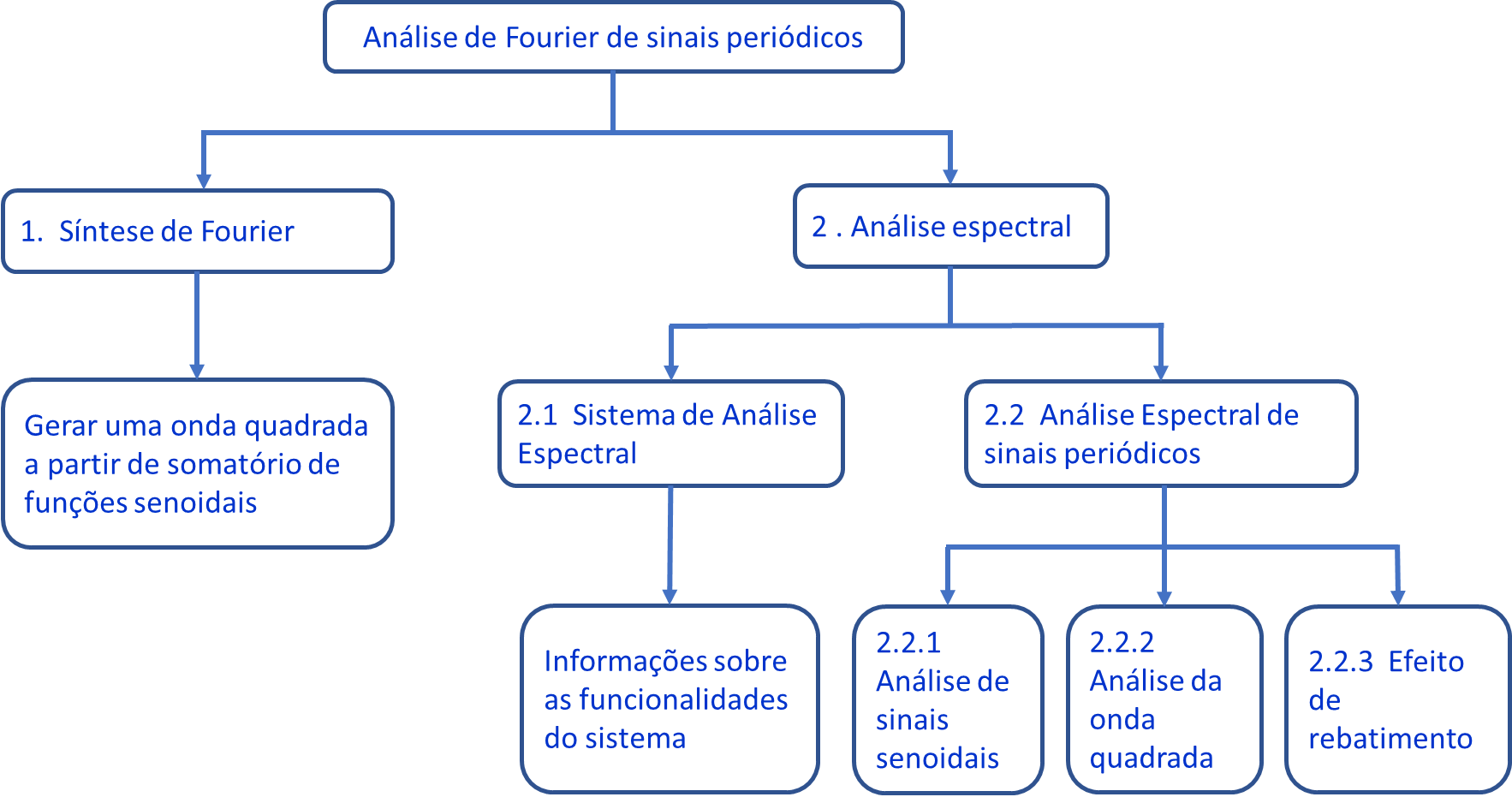 Figura 1 – Organização das atividades da Experiência de Análise de Fourier.Download dos softwaresAntes de mais nada, acesse o e-Disciplinas/PSI3214/Exp3-Fourier e instale no seu computador os seguintes arquivos:Sintese_de_Fourier.zip Analise_Espectral.zipDescompacte esses arquivos no seu computador. Nas pastas criadas você encontrará os arquivos executáveis: Sintese_de_Fourier.exe e Analise_Espectral.exe. Caso o computador que você estiver utilizando não tiver o LabVIEW instalado, será necessário instalar o aplicativo “LabVIEW – Run Time Engine 2014”.  Siga as instruções do manual de instalação do LabVIEW Run Time Engine, disponível no e-Disciplinas. A instalação do Run Time deverá ser feita antes de executar os softwares de síntese e de análise de Fourier.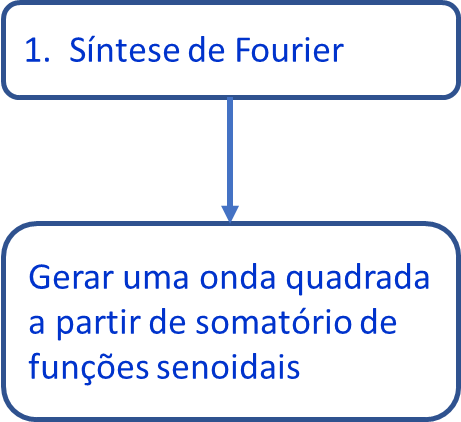 1. Síntese de Fourier  Objetivo:  obter uma aproximação de onda quadrada por meio da somatória de funções senoidais com frequências múltiplas.O software Sintese_de_Fourier permite criar diferentes formas de onda, variando-se as amplitudes e fases dos diversos harmônicos. Neste software, na janela da esquerda são mostradas as componentes das funções senoidais (1ª a 11ª harmônicas). Na janela da direita é mostrada a onda resultante da somatória das componentes harmônicas.1.1 Síntese de um sinal periódico Utilizando o software Sintese_ de_Fourier construa um sinal periódico por meio de somatória de funções senoidais, conforme a expressão mostrada a seguir:Note que o sinal resultante é uma aproximação de uma onda quadrada com amplitude pico-a-pico A e nível DC nulo [3]. Para sintetizar este sinal, procure ajustar o maior número possível de harmônicos no software. Escolha o igual a 10 krad/s, ou seja, fo = 5 kHz, e amplitude de 7,0 Vpp.Ajuste também as fases (h) dos harmônicos para que as funções sejam senoidais (e não cossenoidais), como indicado na expressão acima. Preencha a Tabela 1 com os valores das amplitudes dos harmônicos (Ah) e as fases correspondentes (h) que foram escolhidos.Tabela 1.  Valores das amplitudes dos harmônicos (Ah) e as fases correspondentes (h).Esboce o gráfico da forma de onda do sinal sintetizado, indicando no gráfico o período e a tensão pico a pico do sinal resultante.1.2 Análise dos resultados Baseado no processo de síntese de onda periódica realizada no item anterior, responda às seguintes perguntas:análise espectral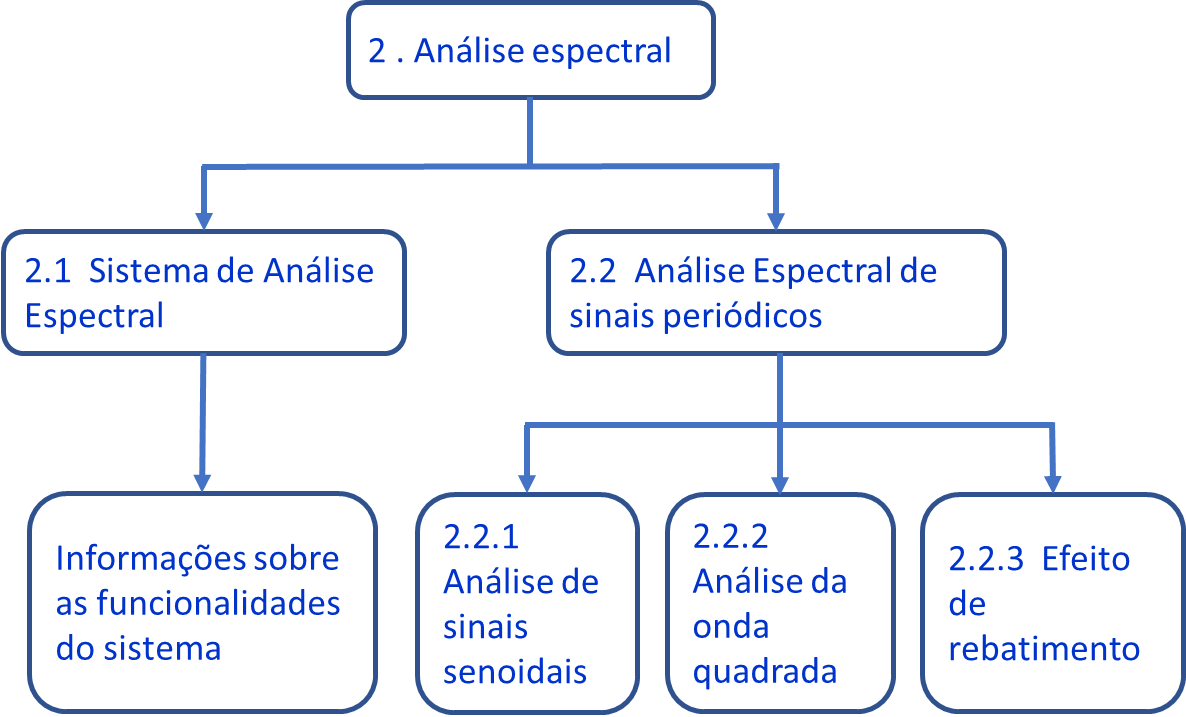 2.1 INFORMAÇÕES SOBRE O Software de análise espectralRealizaremos a análise espectral de sinais periódicos utilizando um software implementado no LabVIEW. A Fig. 3a mostra o painel frontal do software Analise_Espectral. A Fig. 3b mostra a janela para a configuração do gerador de funções.Figura 3 – Interface do Software de Análise Espectral.A seguir faremos uma breve descrição das principais funcionalidades do software.ANÁLISE DO SINAL:Deve-se inicialmente definir os seguintes parâmetros: Tipo de janela: nesta experiência utilizaremos somente a janela “Retangular”;Número de amostras: refere-se à quantidade total de amostras que se deseja adquirir;Taxa de amostragem:  refere à velocidade que se deseja amostrar o sinal [amostras/s]Os valores default desses parâmetros são os seguintes: janela retangular; 1000 amostras; 1M amostras/s. Note que o parâmetro “Período de Amostragem” é o inverso da taxa de amostragem (o usuário não consegue alterar diretamente esse valor). O período total visualizado no software será então o produto do número de amostras pelo período de amostragem.AQUISIÇÃO:Esta função incorpora as funções de geração do sinal e de aquisição dos dados. Ao pressionar o botão “AQUISIÇÃO”, será aberta uma janela para a configuração dos parâmetros do sinal a ser gerado, como mostrado na Fig. 3b.Os parâmetros que devem ser configurados do sinal são os seguintes: 1) frequência do sinal; 2) forma de onda; 3) amplitude do sinal e o 4) nível de offset. No exemplo mostrado na Fig. 3b foi escolhido um sinal de 5 kHz, forma de onda senoidal, amplitude de 1 V de pico e offset nulo. Na janela “Sinal Amostrado”, indicado na Fig. 3ª, pode-se observar que o sinal capturado pelo software corresponde às características do sinal definido na janela “Gerador de Funções”. SELEÇÃO:Após a geração e aquisição do sinal, utiliza-se os cursores (cursor 0 e cursor 1), dentro da janela “Sinal Amostrado”, para fazer a seleção do intervalo do sinal (ou janela) que se deseja analisar. O parâmetro “Tempo entre os cursores” corresponde ao tamanho do intervalo, também chamado de tamanho da janela.ANÁLISE DE FOURIER:Com o intervalo do sinal selecionado, pressione o botão “ANÁLISE DE FOURIER”. O software realizará os cálculos dos coeficientes espectrais (coeficientes relacionados a raias espectrais), ou seja, as amplitudes da série trigonométrica que representa o sinal periódico. O resultado será exibido em dois gráficos: “Amplitude versus índice k” e “Fase versus índice k”.  O índice k representa a posição de uma determinada raia espectral. As amplitudes e as fases são calculadas pelo software aplicando-se a Transformada Discreta de Fourier (TDF).VISÃO GERAL DO PROCESSOA Fig. 4 mostra o processo de análise de Fourier utilizando-se a TDF, começando com a geração do sinal, s(t), até a determinação dos componentes espectrais, ck.Note que o número total de raias espectrais calculadas pelo software é N/2 e não N. Obtém-se as raias espectrais de 0 a (N/2 – 1) e, como partir das raias espectrais N/2  a  (N-1) o espectro se repete espelhado, não há necessidade de calculá-las.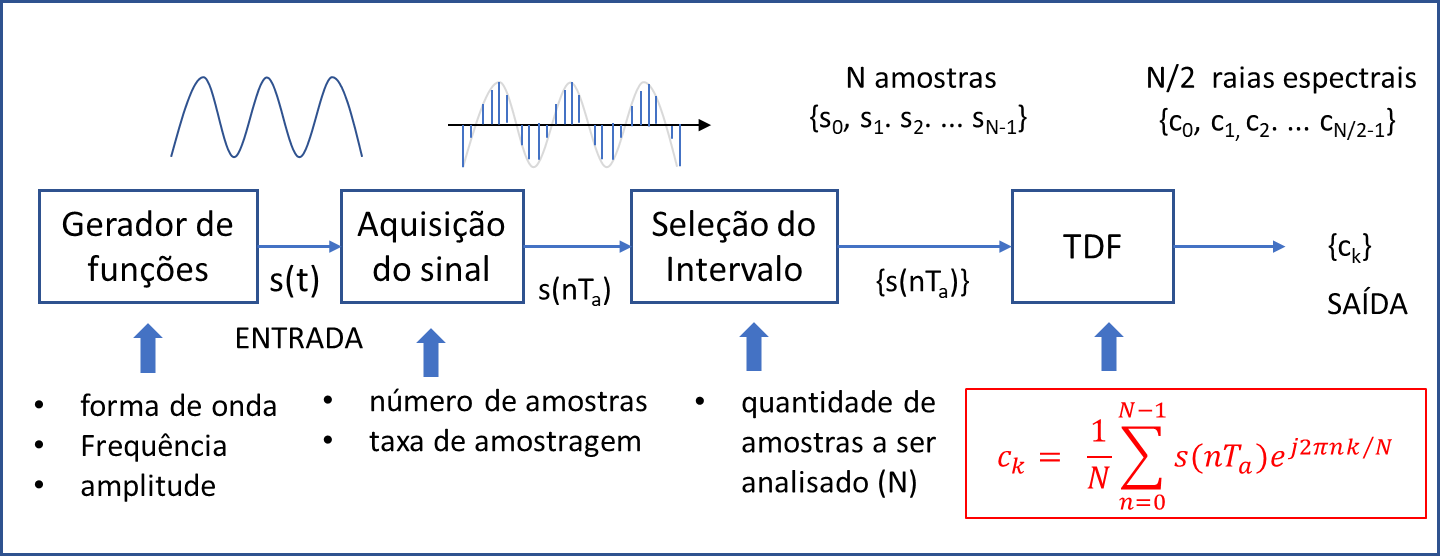 Figura 4 – Processo de análise espectral de um sinal.Análise espectral de sinais periódicosVamos efetuar a análise espectral de sinais periódicos, utilizando o software “ANALISE_ESPECTRAL”. Nesta experiência, utilizaremos somente a janela do tipo  “Retangular”.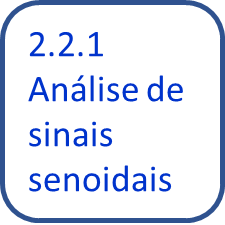 2.2.1   Análise de sinais senoidais a) Abra o software e configure-o da seguinte forma:Número de amostras = 200 (número total de amostras que o software adquirirá do gerador)Taxa de amostragem = 200k amostras/s (Ta = 5 µs)b)  No software, selecione a função AQUISIÇÃO. Ajuste gerador de funções para fornecer um sinal com frequência de 10 kHz, forma de onda senoidal, amplitude 7 Vpp e offset nulo. Comande ADQUIRIR E SAIR.  c) Utilizando os cursores, meça o período e a amplitude do sinal mostrado na janela “Sinal Amostrado”. Posicione com cuidado os dois cursores contidos na janela Sinal Amostrado para delimitar um período do sinal com a maior exatidão possível. Use a indicação “Tempo entre os Cursores” situada abaixo do gráfico para certificar-se sobre os intervalos delimitados entre eles. Aplique o recurso do “Zoom”  para melhorar a visualização do sinal. Preencha a Tabela 2.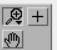 Tabela 2:  Características do sinal amostradod) Em seguida, confira no software se os parâmetros Tipo de Janela e Número de Raias Espectrais Apresentadas selecionados são: Retangular e 60, respectivamente. Selecionando-se exatamente 1 período do sinal com os cursores, execute a função “ANÁLISE DE FOURIER”. Esboce a seguir o espectro obtido através da TDF (Amplitudes da Série Trigonométrica).e)  Faça uma interpretação do resultado obtido, respondendo às seguintes perguntas:e1) Qual raia espectral da TDF (valor do índice k) apresentou uma amplitude significativa?e2) Qual é o valor da amplitude associada a essa raia?e3) Qual é a resolução espectral, fd, do sinal de saída da TDF?  Apresente os cálculos. (consulte o Quadro 1 a seguir para responder essa pergunta,). e4)  Qual é a frequência associada a essa raia? Apresente os cálculos. (para responder essa pergunta consulte o Quadro 1, a seguir). QUADRO 1 – Cálculo da resolução espectral e determinação de frequência da k-ésima raia.f) Complete a 1ª linha da Tabela 3 a seguir, com as demais informações solicitadas sobre o espectro obtido, considerando que:kmax = índice da última raia espectral calculada pela TDF;fa = frequência de amostragem.g) Altere o tamanho da janela para selecionar exatamente 4 períodos do sinal. Efetue a análise espectral, e complete os campos correspondentes na segunda linha da Tabela 3 com as informações solicitadas.Tabela 3 - dados da análise espectral do sinal senoidal 1:* kmax = índice da última raia espectral calculada pela TDF;**fkmax corresponde à frequência associada ao índice kmax.h) Compare os resultados das duas análises espectrais da Tabela 3, e descreva quais foram as principais diferenças ao aumentar o número de períodos contidos dentro da janela para realizar a TDF.i) Volte a selecionar um único período do sinal e refaça a análise de Fourier. Qual o efeito de deslocar a posição da janela para outras regiões do sinal amostrado? Observe o que ocorre com os espectros de Amplitudes e de Fases ao efetuar a análise de Fourier. Comente. (eventualmente, pode ser necessário “parar”  a execução do software e reiniciar )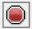 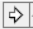 j) Refaça uma análise espectral para um sinal senoidal de 47,5 kHz, amplitude 7Vpp, utilizando as seguintes configurações:Número de amostras:		1000;Taxa de amostragem:		500k amostras/s;Tamanho da janela:		400 s  (tempo entre cursores)Número de harmônicos apresentados: 200Após fazer a análise espectral, preencha a 1ª linha da Tabela 4 com as informações solicitadas.ATENÇÃO: Toda vez que o sinal a ser analisado contiver componentes espectrais com frequência superior à metade da frequência de amostragem ocorrerá o erro de rebatimento, dando origem a um falso componente de frequência baixa. Informações adicionais sobre este erro estão descritas no arquivo “Erros da TDF”.k) Repita a aquisição do mesmo sinal, fazendo-se as seguintes alterações:Número de amostras:		100;Taxa de amostragem:		50k amostras/s;Tamanho da janela:		400 s  (tempo entre cursores)Número de harmônicos apresentados: 60Faça a análise espectral e iIndique os resultados na 2ª linha da Tabela 4.Tabela 4 - dados da análise espectral do sinal senoidal:l) Faça uma análise do resultado obtidos nos dois últimos itens i e j, respondendo às seguintes perguntas:l1) Por que a resolução espectral é a mesma nos dois casos?l2) Os sinais visualizados na tela “Sinal Amostrado” correspondem ao sinal observado no osciloscópio nas duas condições?l3) No segundo caso, por que a frequência do sinal analisado pela TDF não corresponde à frequência do sinal do osciloscópio? Qual é o tipo de erro que está sendo observado neste caso?2.2.2  Análise espectral da onda quadrada: 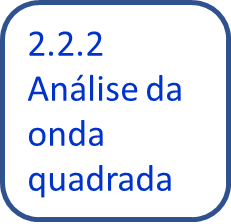 a) Faça uma análise espectral para uma onda quadrada com frequência de 5 kHz, amplitude 7Vpp, offset nulo, utilizando as seguintes configurações:Número de amostras:		1000;Taxa de amostragem:		333,333k amostras/s;Tamanho da janela:		1,8 ms  (9 períodos do sinal)Número de harmônicos apresentados: 100Cole a seguir a tela da análise espectral.b) Complete a Tabela 5 com os harmônicos relevantes obtidos através da análise espectral da onda quadrada, e com os dados da Tabela 1. Calcule o erro relativo. Tabela 5 - Dados da análise espectral da onda quadrada e dos harmônicos Tabela 1.*cuidado para não confundir Ak com Ahc) Analise os resultados respondendo às seguintes perguntas:c1) Examine os resultados que obteve com a TDF e compare-os com os valores da Tabela 1 (Síntese de Fourier). Discuta se os valores são próximos ou não.c2) Com relação aos harmônicos pares da TDF, eles são ou não desprezíveis? Justifique a resposta.c3) Qual foi o efeito de janelar o sinal com 9 períodos na análise de Fourier? Procure explicar eventuais discrepâncias.2.2.3  EFEITO DE REBATIMENTO: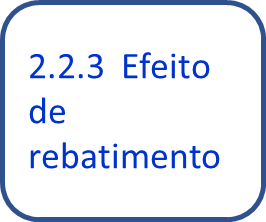 a) Faça uma análise espectral para a mesma uma onda quadrada, com frequência de 5 kHz, amplitude 7 Vpp, offset nulo, porém alterando as configurações para o seguinte:Número de amostras:			 100;Taxa de amostragem:			 33,333k amostras/seg;Tamanho da janela:			 1,8 ms (9 períodos do sinal)Número de harmônicos apresentados: 60Delimite 9 períodos do sinal entre os cursores e efetue a análise de Fourier.Cole a seguir a tela com o resultado da análise espectral.b) Anote na Tabela 6 somente as frequências e as amplitudes das raias espectrais mais significativas do espectro obtido. Imprima a tela da Análise Espectral obtida.Tabela 6: Resultado da TDF de onda quadra com redução da taxa de amostragem.c) Compare os valores obtidos com os resultados esperados teoricamente (ou seja, sem o efeito de rebatimento). Discuta os resultados, respondendo às seguintes perguntas:c1) A frequência de amostragem utilizada satisfaz o critério de Nyquist? Justifique a resposta.c2) Quais raias espectrais pertencem ao sinal? c3) Quais raias espectrais são espúrias, ou seja, apareceram em frequências que não correspondem à posição correta?  Onde as raias espúrias deveriam aparecer? Explique o que aconteceu esboçando o fenômeno através de um gráfico.Quadro 2ibliografia[1] 	ORSINI, L. Q., CONSONNI, D.,  Curso de Circuitos Elétricos,  vol. 2,  S. Paulo, ed. Blucher,  2004.[2]	NASCIMENTO, V.H., Introdução à Análise de Fourier.  Apostila do curso PSI3214, EPUSP, 2015.[3]	NASCIMENTO, V. H., Exemplos com Séries de Fourier. Apostila do curso PSI3214, EPUSP, 2015.FIM DA ATIVIDADE REMOTA !!!!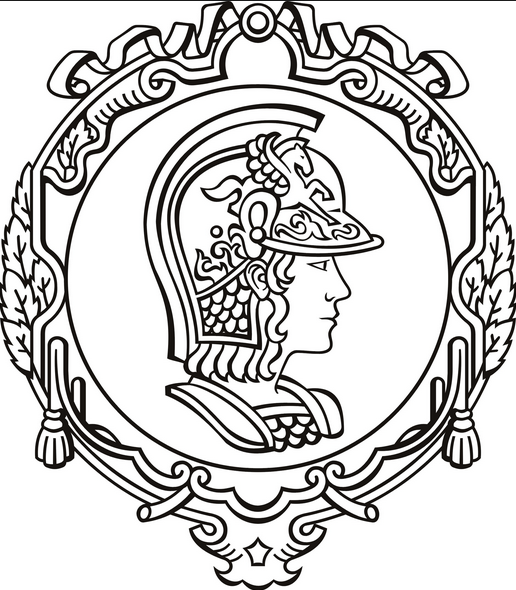 ESCOLA POLITÉCNICA DA UNIVERSIDADE DE SÃO PAULODepartamento de Engenharia de Sistemas EletrônicosPSI – EPUSPPSI 3214 - LABORATÓRIO DE INSTRUMENTAÇÃO ELÉTRICA (2020)EXPERIÊNCIA 3 – Análise de Fourier de Sinais PeriódicosNo. USPNomeNotaData:Turma:Profs:h1234567891011Ahha) Qual a relação entre a frequência do sinal sintetizado e as frequências dos componentes harmônicos utilizados para a sua construção?b) O que se pode concluir a respeito da qualidade de aproximação da onda quadrada com relação à quantidade de componentes harmônicos utilizados para a sua construção? Utilize, para efeito de comparação, a animação da síntese de onda quadrada por meio de adição crescente de harmônicas de 1 a 50 mostrada na Figura 2. Passe o mouse sobre a figura para iniciar a animação.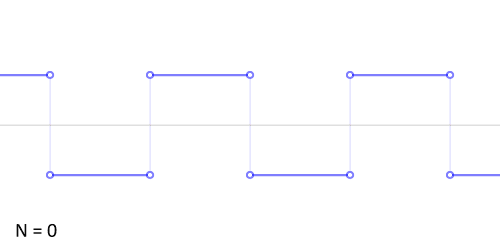 Figura 2 – Animação da síntese de onda quadrada(Fonte: https://pt.wikipedia.org/wiki/Onda_quadrada)Objetivos: aprender a utilizar um sistema de análise espectral e obter o espectro de sinais periódicos usando Transformada Discreta de Fourier. Interpretar os resultados da análise espectral.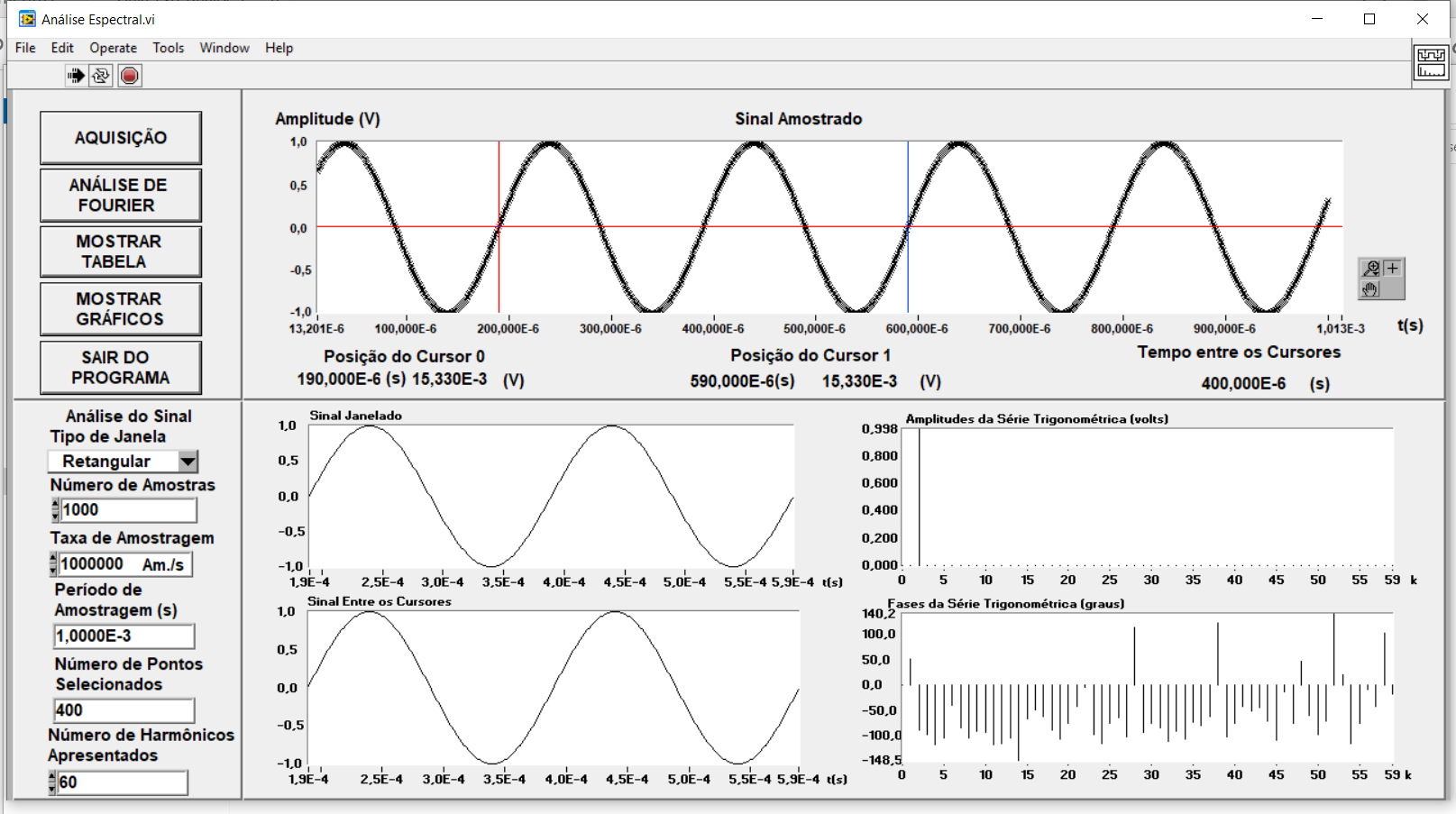 Painel frontal do software Analise_Espectral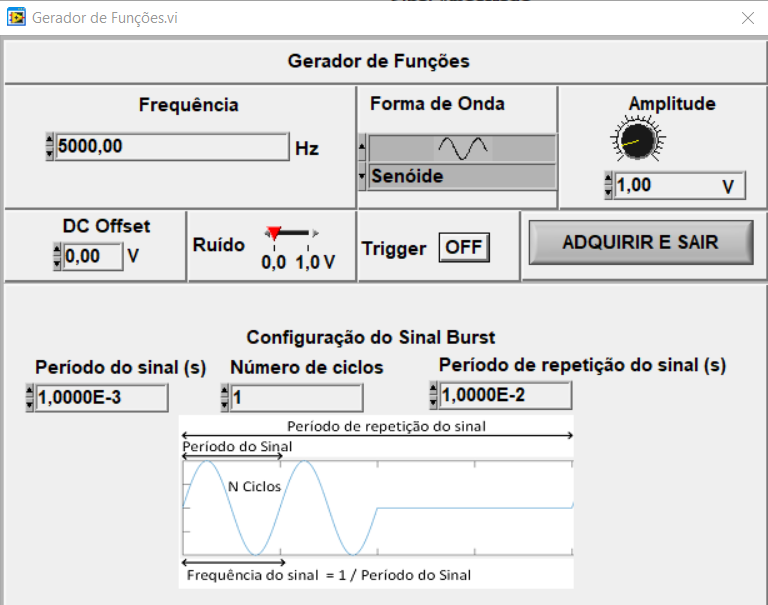 (b) Geração e aquisição do sinal.Objetivos: Aprender a analisar os componentes espectrais de um sinal senoidal para diferentes condições de amostragem e de janelamento.Período(µs)Frequência (Hz)Amplitude (Vpico)Número de amostras contido em um período do sinalPergunta: o número de amostras contido em um período é consistente com a configuração efetuada no item a? Justifique a resposta.Pergunta: o número de amostras contido em um período é consistente com a configuração efetuada no item a? Justifique a resposta.Pergunta: o número de amostras contido em um período é consistente com a configuração efetuada no item a? Justifique a resposta.Pergunta: o número de amostras contido em um período é consistente com a configuração efetuada no item a? Justifique a resposta.Leia o item 4.2 da Introdução Teórica para mais detalhes.Note que a frequência fundamental da análise espectral, fd (ou resolução espectral) é calculada por (equação 30, da Introdução Teórica):                                                fd = 1/Td ,onde Td é a duração da janela, indicada sob o título “Tempo entre os Cursores”, no painel Sinal Amostrado. A frequência da k-ésima raia espectral (fk) é calculada por: (2)				             fk = k  fd .Os índices k das raias espectrais estão representados no eixo x dos gráficos “Amplitude da série trigonométrica (volts)” e “Fases da série trigonométrica (graus)”.no de períodosna janela (entre os cursores)no de pontos selecionadosna janela (amostras entre os cursores)Resolução espectral fd (Hz)Índice do kmáx*fkmáx** (Hz)fa    (Hz)      Índice espectral (k) da raia com maior amplitude Frequência da raia com maior amplitudeAmplitudecalculada pela TDFneste índice espectralAmplitudeTéorica esperada para o mesmo índice1 4 no de amostras selecionadas na aquisiçãono de pontos selecionadosna janela (amostras entre os cursores)Resolução espectral fd (Hz)Índice do kmáxfkmáx (Hz)fa    (Hz)      Índice espectral (k) da raia com maior amplitude Frequência da raia com maior amplitudeAmplitudecalculada pela TDFneste índice espectralAmplitudeTéorica esperada para o mesmo índice1000 500k10050kObjetivos: Aprender a analisar os componentes espectrais de uma onda quadrada  para diferentes condições de amostragem e de janelamento.Dados extraídos da TDFDados extraídos da TDFDados extraídos da TDFDados extraídos da TDFDados do Tabela 1Dados do Tabela 1Erro relativo das amplitudes (%)No de períodos na janela = _________No de pontos selecionados na janela = _______Resolução espectral fd (Hz) = _________Frequência de amostragem=__________Índice espectralkFrequênciafkAmplitude*AkÍndice doharmônicohAmplitude* do Ah sintetizado Erro relativo das amplitudes (%)No de períodos na janela = _________No de pontos selecionados na janela = _______Resolução espectral fd (Hz) = _________Frequência de amostragem=__________No de períodos na janela = _________No de pontos selecionados na janela = _______Resolução espectral fd (Hz) = _________Frequência de amostragem=__________No de períodos na janela = _________No de pontos selecionados na janela = _______Resolução espectral fd (Hz) = _________Frequência de amostragem=__________No de períodos na janela = _________No de pontos selecionados na janela = _______Resolução espectral fd (Hz) = _________Frequência de amostragem=__________No de períodos na janela = _________No de pontos selecionados na janela = _______Resolução espectral fd (Hz) = _________Frequência de amostragem=__________No de períodos na janela = _________No de pontos selecionados na janela = _______Resolução espectral fd (Hz) = _________Frequência de amostragem=__________Objetivo: Compreender a consequência de fazer uma aquisição do sinal com uma taxa de amostragem que não satisfaz ocritério de Nyquist.Índice espectralkFrequênciafkAmplitude obtidaAkNo de períodos na janela = ______No de pontos selecionados na janela = _______Resolução espectralfd (Hz) = _________Frequência de amostragem fa(Hz) =_______________